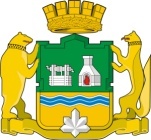 РОССИЙСКАЯ ФЕДЕРАЦИЯЕКАТЕРИНБУРГСКАЯ ГОРОДСКАЯ ДУМАШЕСТОЙ СОЗЫВПятьдесят второе заседаниеПроектРЕШЕНИЕ № 28 июня 2016 годаг. ЕкатеринбургОб утверждении члена Общественной палаты муниципального образования «город Екатеринбург» В соответствии с Федеральным законом от 6 октября 2003 года № 131-ФЗ «Об общих принципах организации местного самоуправления в Российской Федерации», Положением «Об Общественной палате муниципального образования «город Екатеринбург», утвержденным Решением Екатеринбургской городской Думы от 10 октября 2006 года № 67/29, руководствуясь статьей 26 Устава муниципального образования «город Екатеринбург», Екатеринбургская городская Дума РЕШИЛА:1. Утвердить членом Общественной палаты муниципального образования «город Екатеринбург» Белоус Веру Васильевну.2. Настоящее Решение вступает в силу со дня его подписания.3. Опубликовать настоящее Решение в «Вестнике Екатеринбургской городской Думы», на официальном сайте Екатеринбургской городской Думы в информационно-телекоммуникационной сети «Интернет» (www.egd.ru).4. Контроль исполнения настоящего Решения возложить на постоянную комиссию по местному самоуправлению, культурной и информационной политике и связям с общественностью (Шарапов А.Н.).Глава Екатеринбурга  –Председатель Екатеринбургскойгородской Думы									       Е.В. Ройзман